العطاءات  قيد التنفيذعطاء رقم 23 /2021 الخاص بتنفيذ استكمال توسعة القسم السريري لمبنى طب الاسنان في الجامعة الاردنيةعطاء رقم 23 /2021 الخاص بتنفيذ استكمال توسعة القسم السريري لمبنى طب الاسنان في الجامعة الاردنيةعطاء رقم 23 /2021 الخاص بتنفيذ استكمال توسعة القسم السريري لمبنى طب الاسنان في الجامعة الاردنيةعطاء رقم 23 /2021 الخاص بتنفيذ استكمال توسعة القسم السريري لمبنى طب الاسنان في الجامعة الاردنيةالمقاول: السادة شركة سدين الاردنية للمقاولات والاعمال الانشائية قيمة العطاء حسب قرار الاحالة : 8717344.020 دولار امريكيتاريخ امر المباشرة :  10/5/2022تاريخ التسليم حسب تاريخ الاحالة : 10/5/2024تاريخ التسليم بعد التمديدات الموافق عليها من قبل لجنة الاشغال الرئيسية : 25/8/2024قيمة الاوامر التغييرية الموافق عليها 425303 دولارانسبة الاوامر التغييرية مقارنة بالعطاء 5%المقاول: السادة شركة سدين الاردنية للمقاولات والاعمال الانشائية قيمة العطاء حسب قرار الاحالة : 8717344.020 دولار امريكيتاريخ امر المباشرة :  10/5/2022تاريخ التسليم حسب تاريخ الاحالة : 10/5/2024تاريخ التسليم بعد التمديدات الموافق عليها من قبل لجنة الاشغال الرئيسية : 25/8/2024قيمة الاوامر التغييرية الموافق عليها 425303 دولارانسبة الاوامر التغييرية مقارنة بالعطاء 5%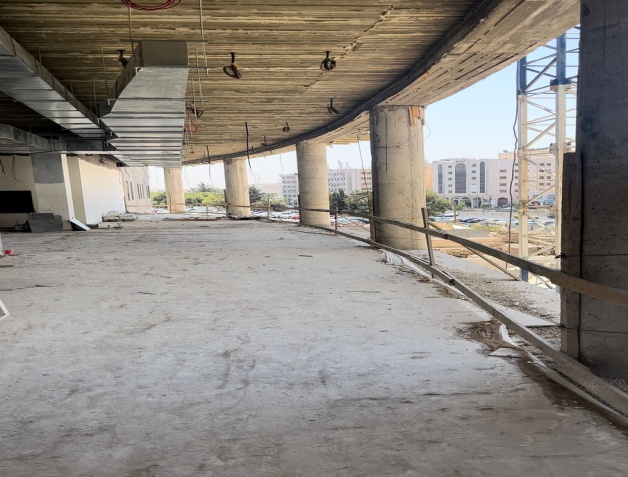 المقاول: السادة شركة سدين الاردنية للمقاولات والاعمال الانشائية قيمة العطاء حسب قرار الاحالة : 8717344.020 دولار امريكيتاريخ امر المباشرة :  10/5/2022تاريخ التسليم حسب تاريخ الاحالة : 10/5/2024تاريخ التسليم بعد التمديدات الموافق عليها من قبل لجنة الاشغال الرئيسية : 25/8/2024قيمة الاوامر التغييرية الموافق عليها 425303 دولارانسبة الاوامر التغييرية مقارنة بالعطاء 5%المقاول: السادة شركة سدين الاردنية للمقاولات والاعمال الانشائية قيمة العطاء حسب قرار الاحالة : 8717344.020 دولار امريكيتاريخ امر المباشرة :  10/5/2022تاريخ التسليم حسب تاريخ الاحالة : 10/5/2024تاريخ التسليم بعد التمديدات الموافق عليها من قبل لجنة الاشغال الرئيسية : 25/8/2024قيمة الاوامر التغييرية الموافق عليها 425303 دولارانسبة الاوامر التغييرية مقارنة بالعطاء 5%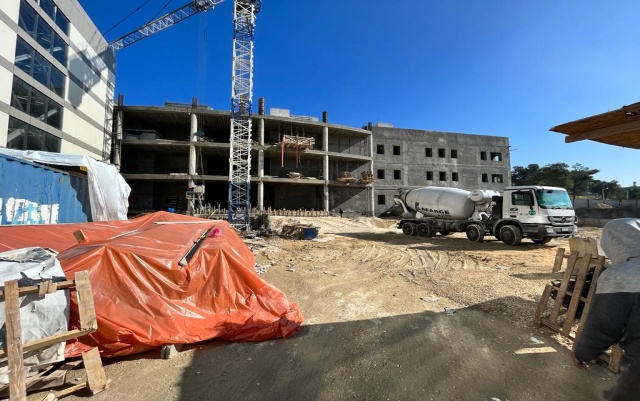 2.عطاء رقم 74/2022 الخاص بازالة واعادة انشاء الطابق التاسع في مستشفى الجامعة2.عطاء رقم 74/2022 الخاص بازالة واعادة انشاء الطابق التاسع في مستشفى الجامعة2.عطاء رقم 74/2022 الخاص بازالة واعادة انشاء الطابق التاسع في مستشفى الجامعة2.عطاء رقم 74/2022 الخاص بازالة واعادة انشاء الطابق التاسع في مستشفى الجامعةالمقاول: السادة شركة أمجد علي محمود مصطفى وشريكه/ السوريكي للمقاولات الانشائية قيمة العطاء حسب قرار الاحالة : 470,000 دينار تاريخ امر المباشرة :  18/1/2023 مدة العطاء حسب قرار الاحالة : 365 يوم تقويمي تاريخ التسليم حسب تاريخ الاحالة : 18/1/2024تاريخ التسليم بعد التمديدات الموافق عليها من قبل لجنة الاشغال الرئيسية : 20/4/2023 قيمة الاوامر التغييرية الموافق عليها  : 13750 دينار المقاول: السادة شركة أمجد علي محمود مصطفى وشريكه/ السوريكي للمقاولات الانشائية قيمة العطاء حسب قرار الاحالة : 470,000 دينار تاريخ امر المباشرة :  18/1/2023 مدة العطاء حسب قرار الاحالة : 365 يوم تقويمي تاريخ التسليم حسب تاريخ الاحالة : 18/1/2024تاريخ التسليم بعد التمديدات الموافق عليها من قبل لجنة الاشغال الرئيسية : 20/4/2023 قيمة الاوامر التغييرية الموافق عليها  : 13750 دينار 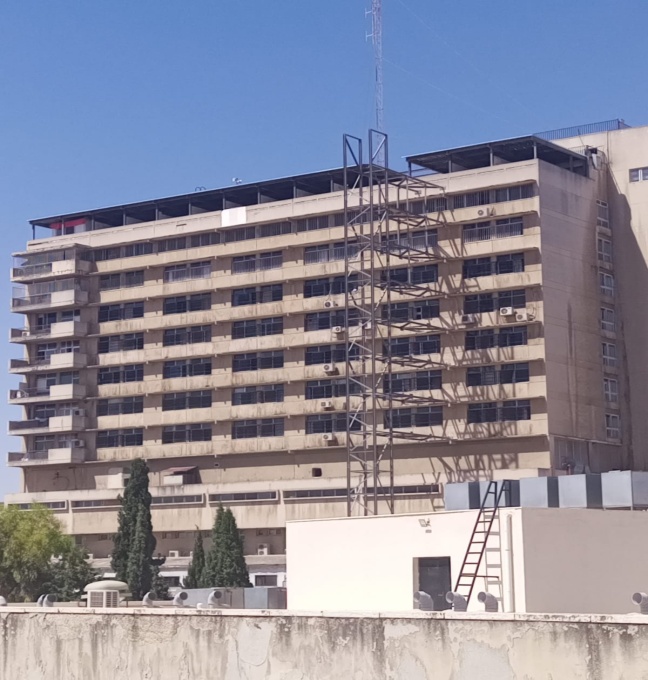 3. عطاء رقم 155/2023 الخاص بصيانة اللكسان في مجمع القاعات الطبية/ الجامعة الاردنية3. عطاء رقم 155/2023 الخاص بصيانة اللكسان في مجمع القاعات الطبية/ الجامعة الاردنية3. عطاء رقم 155/2023 الخاص بصيانة اللكسان في مجمع القاعات الطبية/ الجامعة الاردنية3. عطاء رقم 155/2023 الخاص بصيانة اللكسان في مجمع القاعات الطبية/ الجامعة الاردنيةالمقاول: مؤسسة عدنان حياصات للمقاولات قيمة العطاء حسب قرار الاحالة : 2160  دينار تاريخ امر المباشرة :  4/9/2023 مدة العطاء حسب قرار الاحالة : 14 يوم تقويمي تاريخ التسليم حسب تاريخ الاحالة : 17/9/2023 قيمة الاوامر التغييرية الموافق عليها  : لا يوجد المقاول: مؤسسة عدنان حياصات للمقاولات قيمة العطاء حسب قرار الاحالة : 2160  دينار تاريخ امر المباشرة :  4/9/2023 مدة العطاء حسب قرار الاحالة : 14 يوم تقويمي تاريخ التسليم حسب تاريخ الاحالة : 17/9/2023 قيمة الاوامر التغييرية الموافق عليها  : لا يوجد 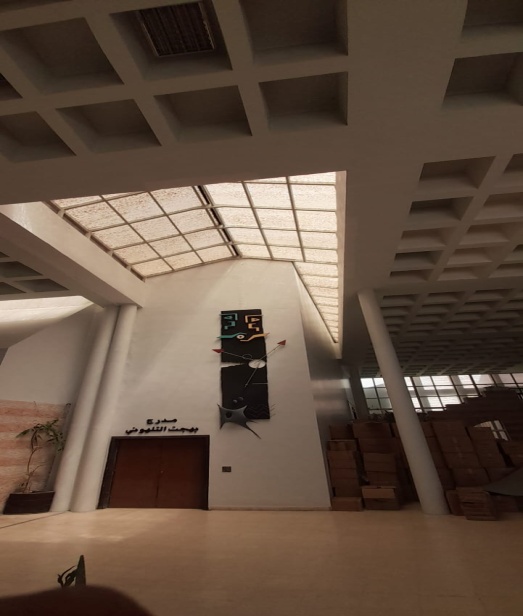 4. قرار تلزيم رقم 13/2023 الخاص بصيانة وتحديث غرفة البويلر في كلية الهندسة والتكنولوجيا4. قرار تلزيم رقم 13/2023 الخاص بصيانة وتحديث غرفة البويلر في كلية الهندسة والتكنولوجيا4. قرار تلزيم رقم 13/2023 الخاص بصيانة وتحديث غرفة البويلر في كلية الهندسة والتكنولوجيا4. قرار تلزيم رقم 13/2023 الخاص بصيانة وتحديث غرفة البويلر في كلية الهندسة والتكنولوجياالمقاول: مؤسسة ابو حرب للمقاولات قيمة العطاء حسب قرار الاحالة : 4950 دينار تاريخ امر المباشرة :  13/8/2023 مدة العطاء حسب قرار الاحالة : 14 يوم تقويمي تاريخ التسليم حسب تاريخ الاحالة :22/8/2023 والعطاء في مرحلة الاستلام قيمة الاوامر التغييرية الموافق عليها  : لا يوجد المقاول: مؤسسة ابو حرب للمقاولات قيمة العطاء حسب قرار الاحالة : 4950 دينار تاريخ امر المباشرة :  13/8/2023 مدة العطاء حسب قرار الاحالة : 14 يوم تقويمي تاريخ التسليم حسب تاريخ الاحالة :22/8/2023 والعطاء في مرحلة الاستلام قيمة الاوامر التغييرية الموافق عليها  : لا يوجد 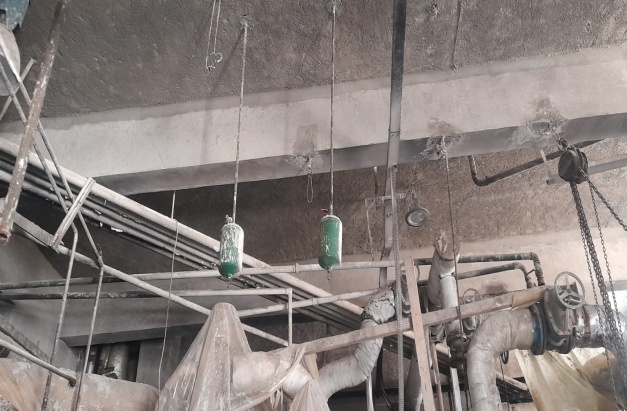 5. عطاء رقم 91/2023 الخاص بإعادة التأهيل الانشائي لمبنى قاعة المرافعات في كلية الحقوق5. عطاء رقم 91/2023 الخاص بإعادة التأهيل الانشائي لمبنى قاعة المرافعات في كلية الحقوق5. عطاء رقم 91/2023 الخاص بإعادة التأهيل الانشائي لمبنى قاعة المرافعات في كلية الحقوق5. عطاء رقم 91/2023 الخاص بإعادة التأهيل الانشائي لمبنى قاعة المرافعات في كلية الحقوقالمقاول: السادة مؤسسة حربي الحجاج للمقاولات قيمة العطاء حسب قرار الاحالة : 22371.790  دينار تاريخ امر المباشرة :  10/9/2023مدة العطاء حسب قرار الاحالة : 60 يوم تقويمي تاريخ التسليم حسب تاريخ الاحالة : 10/11/2023قيمة الاوامر التغييرية الموافق عليها  : لا يوجد المقاول: السادة مؤسسة حربي الحجاج للمقاولات قيمة العطاء حسب قرار الاحالة : 22371.790  دينار تاريخ امر المباشرة :  10/9/2023مدة العطاء حسب قرار الاحالة : 60 يوم تقويمي تاريخ التسليم حسب تاريخ الاحالة : 10/11/2023قيمة الاوامر التغييرية الموافق عليها  : لا يوجد المقاول: السادة مؤسسة حربي الحجاج للمقاولات قيمة العطاء حسب قرار الاحالة : 22371.790  دينار تاريخ امر المباشرة :  10/9/2023مدة العطاء حسب قرار الاحالة : 60 يوم تقويمي تاريخ التسليم حسب تاريخ الاحالة : 10/11/2023قيمة الاوامر التغييرية الموافق عليها  : لا يوجد 6. عطاء رقم 247/2022 الخاص بتوسعة قسم الجراحة الطلابية لكلية طب الاسنان6. عطاء رقم 247/2022 الخاص بتوسعة قسم الجراحة الطلابية لكلية طب الاسنان6. عطاء رقم 247/2022 الخاص بتوسعة قسم الجراحة الطلابية لكلية طب الاسنان6. عطاء رقم 247/2022 الخاص بتوسعة قسم الجراحة الطلابية لكلية طب الاسنانالمقاول: السادة شكة عماد ابو اصبع للمقاولات قيمة العطاء حسب قرار الاحالة : 29200 دينار تاريخ امر المباشرة :  9/7/2023 مدة العطاء حسب قرار الاحالة : 60 يوم تقويمي تاريخ التسليم حسب تاريخ الاحالة : 9/9/2023قيمة الاوامر التغييرية الموافق عليها  : لا يوجد المقاول: السادة شكة عماد ابو اصبع للمقاولات قيمة العطاء حسب قرار الاحالة : 29200 دينار تاريخ امر المباشرة :  9/7/2023 مدة العطاء حسب قرار الاحالة : 60 يوم تقويمي تاريخ التسليم حسب تاريخ الاحالة : 9/9/2023قيمة الاوامر التغييرية الموافق عليها  : لا يوجد 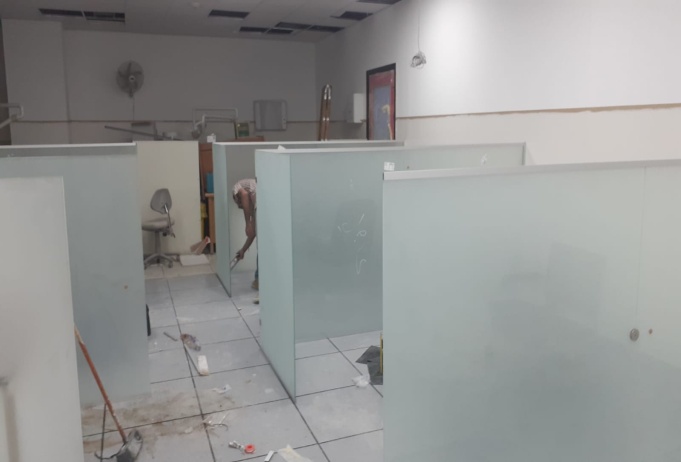 7. عطاء رقم 496/2022 الخاص بصيانة ارضية وقنوات التصريف لمصنع الالبان في كلية الزراعة وقرار التلزيم رقم 282/2023 الخاص بأعمال البنية التحتية لخطوط المياه والصرف الصحي لمصنع الالبان7. عطاء رقم 496/2022 الخاص بصيانة ارضية وقنوات التصريف لمصنع الالبان في كلية الزراعة وقرار التلزيم رقم 282/2023 الخاص بأعمال البنية التحتية لخطوط المياه والصرف الصحي لمصنع الالبان7. عطاء رقم 496/2022 الخاص بصيانة ارضية وقنوات التصريف لمصنع الالبان في كلية الزراعة وقرار التلزيم رقم 282/2023 الخاص بأعمال البنية التحتية لخطوط المياه والصرف الصحي لمصنع الالبان7. عطاء رقم 496/2022 الخاص بصيانة ارضية وقنوات التصريف لمصنع الالبان في كلية الزراعة وقرار التلزيم رقم 282/2023 الخاص بأعمال البنية التحتية لخطوط المياه والصرف الصحي لمصنع الالبانالمقاول لقرار التلزيم والعطاء الاصلي: السادة مؤسسة ابو حرب للمقاولات قيمة العطاء لقرار التلزيم : 2500 دينار تاريخ امر المباشرةالقرار التلزيم :  3/9/2023مدة  العمل لقرار التلزيم حسب قرار الاحالة : 30 يوم تقويمي تاريخ التسليم حسب تاريخ الاحالة : 3/10/2023قيمة العطاء رقم 496/2022: 9771.60 دينار تاريخ امر المباشرة:  بعد انهاء اعمال قرار التلزيممدة العمل حسب حسب قرار الاحالة : 30 يوم تقويمي المقاول لقرار التلزيم والعطاء الاصلي: السادة مؤسسة ابو حرب للمقاولات قيمة العطاء لقرار التلزيم : 2500 دينار تاريخ امر المباشرةالقرار التلزيم :  3/9/2023مدة  العمل لقرار التلزيم حسب قرار الاحالة : 30 يوم تقويمي تاريخ التسليم حسب تاريخ الاحالة : 3/10/2023قيمة العطاء رقم 496/2022: 9771.60 دينار تاريخ امر المباشرة:  بعد انهاء اعمال قرار التلزيممدة العمل حسب حسب قرار الاحالة : 30 يوم تقويمي 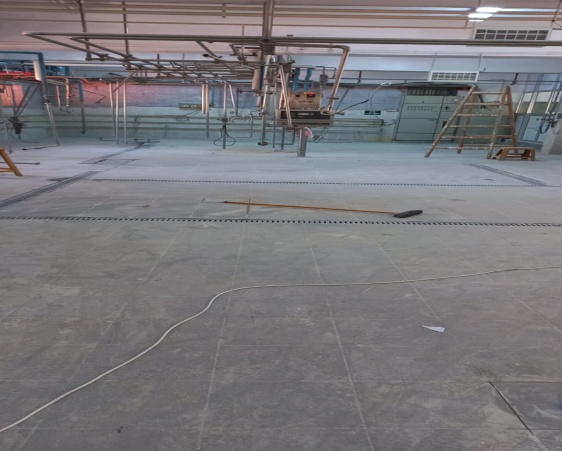 8.  عطاء رقم 148/2023 الخاص بإعادة تأهيل ممرات في مبنى سكن الزهراء في الجامعة الاردنية8.  عطاء رقم 148/2023 الخاص بإعادة تأهيل ممرات في مبنى سكن الزهراء في الجامعة الاردنية8.  عطاء رقم 148/2023 الخاص بإعادة تأهيل ممرات في مبنى سكن الزهراء في الجامعة الاردنية8.  عطاء رقم 148/2023 الخاص بإعادة تأهيل ممرات في مبنى سكن الزهراء في الجامعة الاردنيةالمقاول: السادة مؤسسة زياد الحجاج للمقاولات قيمة العطاء حسب قرار الاحالة : 24756.050  دينار يتم حاليا العمل على تسليم الموقع للمقاول واصدار امر المباشرة بعد ازالة المعوقات في الموقعمدة العطاء حسب قرار الاحالة : 90 يوم تقويمي المقاول: السادة مؤسسة زياد الحجاج للمقاولات قيمة العطاء حسب قرار الاحالة : 24756.050  دينار يتم حاليا العمل على تسليم الموقع للمقاول واصدار امر المباشرة بعد ازالة المعوقات في الموقعمدة العطاء حسب قرار الاحالة : 90 يوم تقويمي 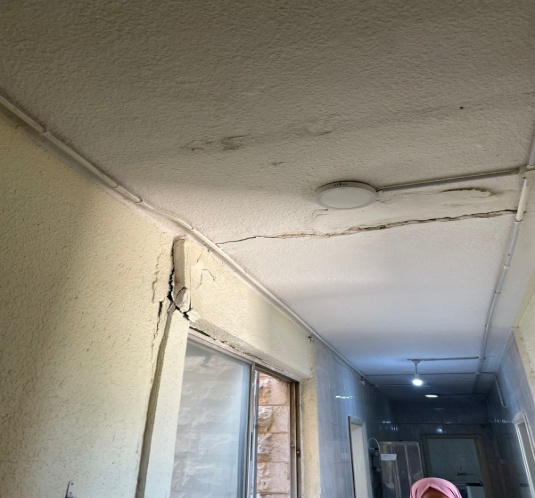 9. عطاء رقم 425/2022 الخاص بتقديم و تركيب نظام تكييف و اسقف ثانوية و وحدات انارة لمدرج  بهجت التلهوني9. عطاء رقم 425/2022 الخاص بتقديم و تركيب نظام تكييف و اسقف ثانوية و وحدات انارة لمدرج  بهجت التلهوني9. عطاء رقم 425/2022 الخاص بتقديم و تركيب نظام تكييف و اسقف ثانوية و وحدات انارة لمدرج  بهجت التلهوني9. عطاء رقم 425/2022 الخاص بتقديم و تركيب نظام تكييف و اسقف ثانوية و وحدات انارة لمدرج  بهجت التلهونيالمقاول: السادة شركة اورانوس للمقاولات قيمة العطاء حسب قرار الاحالة : 84743.300دينار تاريخ امر المباشرة :  7/3/2023مدة العطاء حسب قرار الاحالة : 180 يوم تقويمي تاريخ التسليم حسب تاريخ الاحالة : 7/9/2023قيمة الاوامر التغييرية الموافق عليها  : لا يوجد المقاول: السادة شركة اورانوس للمقاولات قيمة العطاء حسب قرار الاحالة : 84743.300دينار تاريخ امر المباشرة :  7/3/2023مدة العطاء حسب قرار الاحالة : 180 يوم تقويمي تاريخ التسليم حسب تاريخ الاحالة : 7/9/2023قيمة الاوامر التغييرية الموافق عليها  : لا يوجد 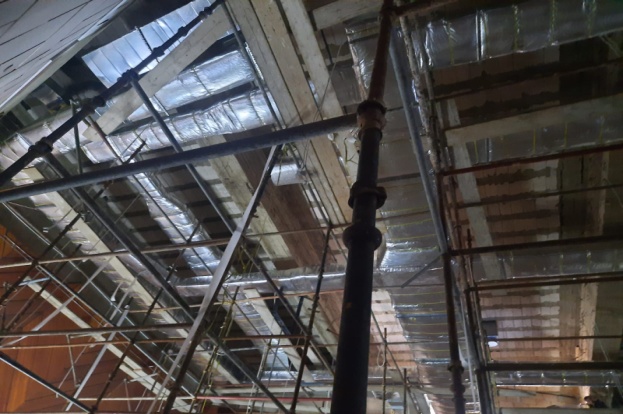 10. الجامعة الاردنية عطاء رقم 92/2023 الخاص بإنشاء جدار تدعيم لسور مسجد10. الجامعة الاردنية عطاء رقم 92/2023 الخاص بإنشاء جدار تدعيم لسور مسجد10. الجامعة الاردنية عطاء رقم 92/2023 الخاص بإنشاء جدار تدعيم لسور مسجد10. الجامعة الاردنية عطاء رقم 92/2023 الخاص بإنشاء جدار تدعيم لسور مسجدالمقاول: السادة مؤسسة المنارة للمقاولات قيمة العطاء حسب قرار الاحالة :  7035دينار تاريخ امر المباشرة :  13/8/2023مدة العطاء حسب قرار الاحالة : 30 يوم تقويمي تاريخ التسليم حسب تاريخ الاحالة : 13/9/2023قيمة الاوامر التغييرية الموافق عليها  : لا يوجد المقاول: السادة مؤسسة المنارة للمقاولات قيمة العطاء حسب قرار الاحالة :  7035دينار تاريخ امر المباشرة :  13/8/2023مدة العطاء حسب قرار الاحالة : 30 يوم تقويمي تاريخ التسليم حسب تاريخ الاحالة : 13/9/2023قيمة الاوامر التغييرية الموافق عليها  : لا يوجد 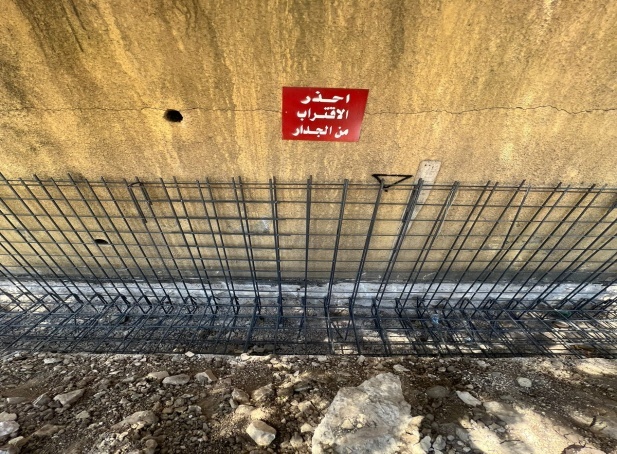 11. مشروع تحديث ملاعب ومرافق كلية علوم الرياضة والمحال على السادة الشركة العربية لتركيب وتجهيز الملاعب / عطاء استثمار حيث تمت المباشرة بتاريخ 4/9/2023 ومتوقع انهاء الاعمال بتاريخ 1/12/202311. مشروع تحديث ملاعب ومرافق كلية علوم الرياضة والمحال على السادة الشركة العربية لتركيب وتجهيز الملاعب / عطاء استثمار حيث تمت المباشرة بتاريخ 4/9/2023 ومتوقع انهاء الاعمال بتاريخ 1/12/202311. مشروع تحديث ملاعب ومرافق كلية علوم الرياضة والمحال على السادة الشركة العربية لتركيب وتجهيز الملاعب / عطاء استثمار حيث تمت المباشرة بتاريخ 4/9/2023 ومتوقع انهاء الاعمال بتاريخ 1/12/202311. مشروع تحديث ملاعب ومرافق كلية علوم الرياضة والمحال على السادة الشركة العربية لتركيب وتجهيز الملاعب / عطاء استثمار حيث تمت المباشرة بتاريخ 4/9/2023 ومتوقع انهاء الاعمال بتاريخ 1/12/202312. عطاء رقم 87/2017 الخاص بتصميم وتوريد وتركيب وفحص وتشغيل وصيانة وتنظيف محطات توليد كهرباء باستخدام الألواح الكهروضوئية بقدرة 16 ميجاواط تيار متردد (16 MW AC) .12. عطاء رقم 87/2017 الخاص بتصميم وتوريد وتركيب وفحص وتشغيل وصيانة وتنظيف محطات توليد كهرباء باستخدام الألواح الكهروضوئية بقدرة 16 ميجاواط تيار متردد (16 MW AC) .12. عطاء رقم 87/2017 الخاص بتصميم وتوريد وتركيب وفحص وتشغيل وصيانة وتنظيف محطات توليد كهرباء باستخدام الألواح الكهروضوئية بقدرة 16 ميجاواط تيار متردد (16 MW AC) .12. عطاء رقم 87/2017 الخاص بتصميم وتوريد وتركيب وفحص وتشغيل وصيانة وتنظيف محطات توليد كهرباء باستخدام الألواح الكهروضوئية بقدرة 16 ميجاواط تيار متردد (16 MW AC) .القيمة الإجمالية للعطاء:(14676443.293) دينار تاريخ امر المباشرة :  13/8/2023تم تسليم( Zone 1  ) , ( Zone 2  ) , بند ( SCADA System ) من ( Zone 3 ) و (Zone 3) العطاء استلاما اوليا مع وجود بعض الملاحظات التي يقوم المقاول حاليا بإصلاحها بإستثنا اعمال الهنجر وال wheeling  في المدينة الرياضية وارض دراسات المرأة بقدرة 1.62Mالقيمة الإجمالية للعطاء:(14676443.293) دينار تاريخ امر المباشرة :  13/8/2023تم تسليم( Zone 1  ) , ( Zone 2  ) , بند ( SCADA System ) من ( Zone 3 ) و (Zone 3) العطاء استلاما اوليا مع وجود بعض الملاحظات التي يقوم المقاول حاليا بإصلاحها بإستثنا اعمال الهنجر وال wheeling  في المدينة الرياضية وارض دراسات المرأة بقدرة 1.62M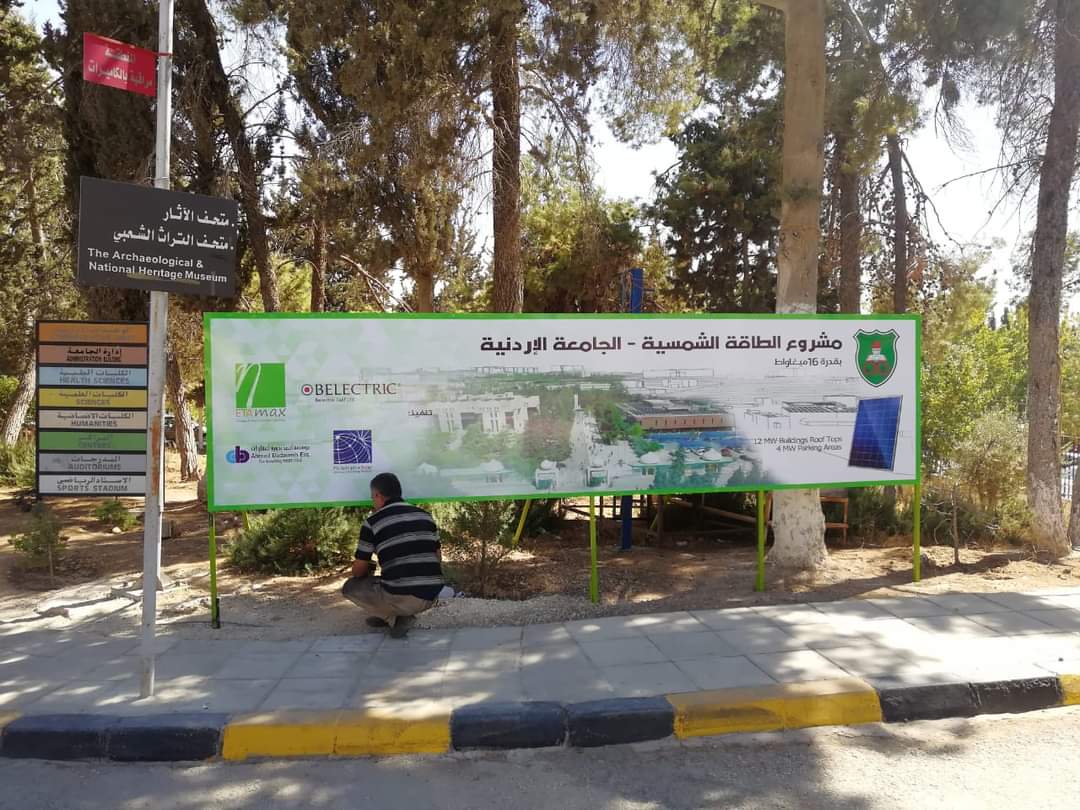 